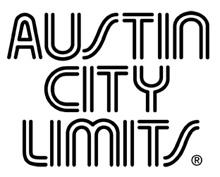 AUSTIN CITY LIMITS DOUBLE-BILL: FLORENCE + THE MACHINE & ANDRA DAYNew Episode Premieres October 22 on PBSAustin, TX—October 20, 2016—Austin City Limits (ACL) presents a breathtaking hour with two of today’s most inspirational acts: Florence + the Machine in their return appearance and Andra Day in a standout ACL debut.  The new installment airs October 22nd at 8pm CT/9pm ET as part of ACL’s new Season 42.  The program airs weekly on PBS stations nationwide (check local listings for times) and full episodes are made available online for a limited time at pbs.org/austincitylimits immediately following the initial broadcast. Viewers can visit acltv.com for news regarding future tapings, episode schedules and select live stream updates. The show's official hashtag is #acltv. It’s been over five years since UK hitmakers Florence + the Machine first-appeared on the ACL stage.  Now international superstars and one of rock’s biggest live acts, the unstoppable band make a triumphant return with a high-energy, buoyant five-song set.  Dynamic leader Florence Welch dances barefoot across the stage performing songs from their recent, chart-topping LP How Big, How Blue, How Beautiful.  Her knockout vocals and remarkable rapport with fans captivate throughout as she enlists the crowd as a “hungover choir of angels” for the Grammy-nominated “Shake It Out” from 2011’s Ceremonials, closing with a rapturous performance of the band’s 2009 breakthrough smash, the anthemic “Dog Days Are Over.”  "Florence brings a unique performance art to all of her shows, and she took it to a new level this night,” says ACL executive producer Terry Lickona.  “She went out of her way to establish a real connection with her audience, and at times the fans seemed to be as much a part of the show as she was. It's very magical to watch it happen in real time."Rising star Andra Day dazzles with her unique mix of R&B, soul and jazz in her first ACL outing, performing songs from her Grammy-nominated debut Cheers to the Fall.  A singer with astounding vocal range, she showcases her powerhouse vocals in a stellar, four-song set.  The performance turns topical as Day addresses the events of the Orlando tragedy (her taping was the same day) and dedicates her anthem of resilience “Rise Up” to the victims and their families.  In a raw, emotionally cathartic moment, she asks the audience to join her in song sending healing energy in the hopes that the families might feel some comfort.  Closing with a cover of Queen’s “I Want It All,” altering the original’s rock arrangement into a pleading blues ballad, the song brings the singer to her knees and the audience to their feet."It was the day of the Orlando tragedy, and emotions were already running high,” says Lickona.  “Andra's powerful performance reminded us all that music can be a universal healer and a force for good. When she sang 'Rise Up,' there was hardly a dry eye in the house."Florence + the Machine setlist: DELILAHQUEEN OF PEACEWHAT KIND OF MANSHAKE IT OUTDOG DAYS ARE OVERAndra Day setlist:GOLDCITY BURNSRISE UPI WANT IT ALLSeason 42 | 2016 Fall Broadcast Schedule (seven additional shows to be announced)Oct. 1 	   Paul SimonOct. 8 	   James Bay / Rhiannon GiddensOct. 15    Robert PlantOct. 22	   Florence + The Machine / Andra DayOct. 29    Iggy PopNov. 5     Natalia Lafourcade / Grupo FantasmaNov. 12   My Morning Jacket / Ben HarperNov. 19   ACL Presents: Americana Music Festival 2016 The complete line-up for the full 14-week season, including seven new episodes to air beginning January 2017, will be announced at a later date. Check the news section of acltv.com for additional episode updates.About Austin City LimitsAustin City Limits (ACL) offers viewers unparalleled access to featured acts in an intimate setting that provides a platform for artists to deliver inspired, memorable, full-length performances. The program is taped live before a concert audience from The Moody Theater in downtown Austin. Austin City Limits is the longest-running music series in American television history and remains the only TV series to ever be awarded the National Medal of Arts. Since its inception, the groundbreaking music series has become an institution that's helped secure Austin's reputation as the Live Music Capital of the World. The historic KLRU Studio 6A, home to 36 years of ACL concerts, has been designated an official Rock & Roll Hall of Fame Landmark. In 2011, ACL moved to the new venue ACL Live at The Moody Theater in downtown Austin. ACL received a rare institutional Peabody Award for excellence and outstanding achievement in 2012.	 Austin City Limits is produced by KLRU-TV and funding is provided in part by Dell, the Austin Convention Center Department, Shiner Beers and HomeAway.com. Additional funding is provided by the Friends of Austin City Limits. Learn more about Austin City Limits, programming and history at acltv.com.	 Media Contact:Maureen Coakley for ACLmaureen@coakleypress.comt: 917.601.1229Maury SullivanKLRU-TVmsullivan@klru.orgt: 512.475.9087